LISTOPAD 2022.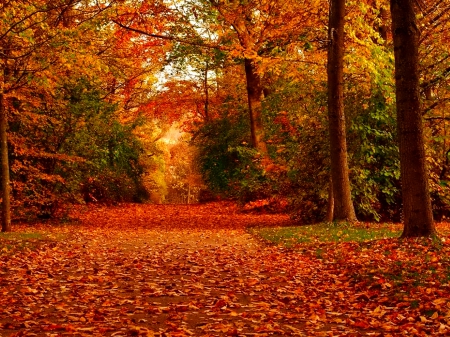 TJEDAN (3.10. - 7.10.)Ponedjeljak: PITA SA SIROMUtorak: JUHA S GRIZ NOKLICAMA, PILETINA, MLINCI, SALATASrijeda:  POVRTNA JUHA, BEČKI ODREZAK, POMFRIT, SALATA, SLADOLEDČetvrtak: GRAH S KOBASICOM, SALATA, PALAČINJKEPetak: KREM JUHA, POHANA RIBA I LIGNJE, KRUMPIR PIRE, BLITVATJEDAN (10.10. - 14.10.)Ponedjeljak: ŠPINAT, PIRE, JAJA, SLANINA, GRIZ S POSIPOMUtorak: BISTRA JUHA, PEČENI BATACI S KRUMPIROM, SALATASrijeda : TJESTENINA BOLOGNESE, SVJEŽA SALATA, KOLAČČetvrtak:  VARIVO OD GRAŠKA I TELETINE, SALATAPetak: PITA S KRUMPIROM, JOGURT3.TJEDAN (17.10. do 21.10.)Ponedjeljak: JUHA, DEBELI PALAČINCI, VRHNJE, SALAMAUtorak: FAŠIRANE ŠNICLE, ZAPEČENO POVRĆESrijeda: PAPRIKAŠ, SALATA, KOLAČČetvrtak: POVRTNA JUHA, PEČENA PILETINA, POMFRITES, SALATAPetak: RIBA, KRUMPIR, SALATA4.TJEDAN (24.10. do 28.10.)Ponedjeljak: JUHA OD TIKVICA, TJESTENINA U UMAKU OD RAJČICEUtorak: GRAH, SALATASrijeda : MUSAKA SA KRUMPIROM I VRHNJEM, ZELENA SALATAČetvrtak: PILETINA, POMFRITPetak: LIGNJE I RIŽOTOMoguće su izmjene jelovnika ako postoje opravdane okolnosti!